Зарегистрировано в Минюсте России 18 марта 2013 г. N 27732МИНИСТЕРСТВО ЗДРАВООХРАНЕНИЯ РОССИЙСКОЙ ФЕДЕРАЦИИПРИКАЗот 9 ноября 2012 г. N 863нОБ УТВЕРЖДЕНИИ СТАНДАРТАПЕРВИЧНОЙ МЕДИКО-САНИТАРНОЙ ПОМОЩИ ДЕТЯМ ПРИ ХРОНИЧЕСКОЙНАДПОЧЕЧНИКОВОЙ НЕДОСТАТОЧНОСТИВ соответствии со статьей 37 Федерального закона от 21 ноября 2011 г. N 323-ФЗ "Об основах охраны здоровья граждан в Российской Федерации" (Собрание законодательства Российской Федерации, 2011, N 48, ст. 6724; 2012, N 26, ст. 3442, 3446) приказываю:Утвердить стандарт первичной медико-санитарной помощи детям при хронической надпочечниковой недостаточности согласно приложению.МинистрВ.И.СКВОРЦОВАПриложениек приказу Министерства здравоохраненияРоссийской Федерацииот 9 ноября 2012 г. N 863нСТАНДАРТПЕРВИЧНОЙ МЕДИКО-САНИТАРНОЙ ПОМОЩИ ДЕТЯМ ПРИ ХРОНИЧЕСКОЙНАДПОЧЕЧНИКОВОЙ НЕДОСТАТОЧНОСТИКатегория возрастная: детиПол: любойФаза: хроническаяСтадия: любаяОсложнения: вне зависимости от осложненийВид медицинской помощи: первичная медико-санитарная помощьУсловия оказания медицинской помощи: амбулаторноФорма оказания медицинской помощи: плановаяСредние сроки лечения (количество дней): 365    Код по МКБ X <*>        A39.1+  Синдром Уотерхауса-Фридериксена (E35.1)    Нозологические единицы  E23.0   Гипопитуитаризм                            E23.1   Медикаментозный гипопитуитаризм                            E27.1   Первичная недостаточность коры                                    надпочечников                            E27.3   Медикаментозная недостаточность коры                                    надпочечников                            E27.4   Другая и неуточненная недостаточность                                    коры надпочечников                            E27.8   Другие уточненные нарушения                                    надпочечников                            E27.9   Болезнь надпочечников неуточненная                            E31.0   Аутоиммунная полигландулярная                                    недостаточность                            E71.3   Нарушения обмена жирных кислот                            E89.6   Гипофункция коры надпочечников                                    (мозгового слоя), возникшая после                                    медицинских процедур1. Медицинские мероприятия для диагностики заболевания, состояния--------------------------------<1> Вероятность предоставления медицинских услуг или назначения лекарственных препаратов для медицинского применения (медицинских изделий), включенных в стандарт медицинской помощи, которая может принимать значения от 0 до 1, где 1 означает, что данное мероприятие проводится 100% пациентов, соответствующих данной модели, а цифры менее 1 - указанному в стандарте медицинской помощи проценту пациентов, имеющих соответствующие медицинские показания.2. Медицинские услуги для лечения заболевания, состояния и контроля за лечением3. Перечень лекарственных препаратов для медицинского применения, зарегистрированных на территории Российской Федерации, с указанием средних суточных и курсовых доз--------------------------------<*> Международная статистическая классификация болезней и проблем, связанных со здоровьем, X пересмотра.<**> Международное непатентованное или химическое наименование лекарственного препарата, а в случаях их отсутствия - торговое наименование лекарственного препарата.<***> Средняя суточная доза.<****> Средняя курсовая доза.Примечания:1. Лекарственные препараты для медицинского применения, зарегистрированные на территории Российской Федерации, назначаются в соответствии с инструкцией по применению лекарственного препарата для медицинского применения и фармакотерапевтической группой по анатомо-терапевтическо-химической классификации, рекомендованной Всемирной организацией здравоохранения, а также с учетом способа введения и применения лекарственного препарата. При назначении лекарственных препаратов для медицинского применения детям доза определяется с учетом массы тела, возраста в соответствии с инструкцией по применению лекарственного препарата для медицинского применения.2. Назначение и применение лекарственных препаратов для медицинского применения, медицинских изделий и специализированных продуктов лечебного питания, не входящих в стандарт медицинской помощи, допускаются в случае наличия медицинских показаний (индивидуальной непереносимости, по жизненным показаниям) по решению врачебной комиссии (часть 5 статьи 37 Федерального закона от 21.11.2011 N 323-ФЗ "Об основах охраны здоровья граждан в Российской Федерации" (Собрание законодательства Российской Федерации, 2011, N 48, ст. 724; 2012, N 26, ст. 3442, 3446)).3. Граждане, имеющие в соответствии с Федеральным законом от 17.07.1999 N 178-ФЗ "О государственной социальной помощи" (Собрание законодательства Российской Федерации, 1999, N 29, ст. 3699; 2004, N 35, ст. 3607; 2006, N 48, ст. 4945; 2007, N 43, ст. 5084; 2008, N 9, ст. 817; 2008, N 29, ст. 3410; N 52, ст. 6224; 2009, N 18, ст. 2152; N 30, ст. 3739; N 52, ст. 6417; 2010, N 50, ст. 6603; 2011, N 27, ст. 3880; 2012, N 31, ст. 4322) право на получение государственной социальной помощи в виде набора социальных услуг, при оказании медицинской помощи в амбулаторных условиях обеспечиваются лекарственными препаратами для медицинского применения, включенными в Перечень лекарственных препаратов, в том числе перечень лекарственных препаратов, назначаемых по решению врачебной комиссии лечебно-профилактических учреждений, обеспечение которыми осуществляется в соответствии со стандартами медицинской помощи по рецептам врача (фельдшера) при оказании государственной социальной помощи в виде набора социальных услуг, утвержденный приказом Министерства здравоохранения и социального развития Российской Федерации от 18.09.2006 N 665 (зарегистрирован Министерством юстиции Российской Федерации 27.09.2006, регистрационный N 8322), с изменениями, внесенными приказами Министерства здравоохранения и социального развития Российской Федерации от 19.10.2007 N 651 (зарегистрирован Министерством юстиции Российской Федерации 19.10.2007, регистрационный N 10367), от 27.08.2008 N 451н (зарегистрирован Министерством юстиции Российской Федерации 10.09.2008, регистрационный N 12254), от 01.12.2008 N 690н (зарегистрирован Министерством юстиции Российской Федерации 22.12.2008, регистрационный N 12917), от 23.12.2008 N 760н (зарегистрирован Министерством юстиции Российской Федерации 28.01.2009, регистрационный N 13195) и от 10.11.2011 N 1340н (зарегистрирован Министерством юстиции Российской Федерации 23.11.2011, регистрационный N 22368).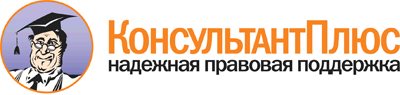  Приказ Минздрава России от 09.11.2012 N 863н
"Об утверждении стандарта первичной медико-санитарной помощи детям при хронической надпочечниковой недостаточности"
(Зарегистрировано в Минюсте России 18.03.2013 N 27732) Документ предоставлен КонсультантПлюс

www.consultant.ru 

Дата сохранения: 20.07.2017 
 Прием (осмотр, консультация) врача-специалиста                           Прием (осмотр, консультация) врача-специалиста                           Прием (осмотр, консультация) врача-специалиста                           Прием (осмотр, консультация) врача-специалиста                               Код     медицинской    услуги        Наименование       медицинской услуги  Усредненный показатель       частоты          предоставления <1> Усредненный    показатель    кратности     применения  B01.001.001 Прием (осмотр,        консультация) врача-  акушера-гинеколога    первичный             0,2                   1             B01.004.001 Прием (осмотр,        консультация) врача-  гастроэнтеролога      первичный             0,1                   1             B01.006.001 Прием (осмотр,        консультация) врача-  генетика первичный    0,5                   1             B01.029.001 Прием (осмотр,        консультация) врача-  офтальмолога          первичный             0,8                   1             B01.026.001 Прием (осмотр,        консультация) врача   общей практики        (семейного врача)     первичный             0,2                   1             B01.031.001 Прием (осмотр,        консультация) врача-  педиатра первичный    0,2                   1             B01.053.003 Прием (осмотр,        консультация) врача-  детского уролога-     андролога первичный   0,2                   1             B01.055.001 Прием (осмотр,        консультация) врача-  фтизиатра первичный   0,05                  1             B01.058.003 Прием (осмотр,        консультация) врача-  детского              эндокринолога         первичный             1                     1             Лабораторные методы исследования                                         Лабораторные методы исследования                                         Лабораторные методы исследования                                         Лабораторные методы исследования                                               Код        медицинской      услуги      Наименование медицинской            услуги             Усредненный    показатель       частоты    предоставления  Усредненный  показатель    кратности   применения  A09.05.007     Исследование уровня железа сыворотки крови            0,3            1            A09.05.008     Исследование уровня        трансферрина сыворотки     крови                      0,3            1            A09.05.009     Определение концентрации C-реактивного белка в        сыворотке крови            0,3            1            A09.05.030     Исследование уровня натрия в крови                    1              3            A09.05.031     Исследование уровня калия вкрови                      1              3            A09.05.032     Исследование уровня общего кальция в крови            1              2            A09.05.033     Исследование уровня        неорганического фосфора в  крови                      1              2            A09.05.034     Исследование уровня        хлоридов в крови           1              3            A09.05.045     Исследование уровня амилазыв крови                    0,25           2            A09.05.046     Исследование уровня        щелочной фосфатазы в крови 1              1            A09.05.056     Исследование уровня        инсулина плазмы крови      0,2            1            A09.05.058     Исследование уровня        паратиреоидного гормона в  крови                      0,5            1            A09.05.063     Исследование уровня        свободного тироксина (T4)  сыворотки крови            0,5            1            A09.05.065     Исследование тиреотропина  сыворотки крови            0,5            1            A09.05.067     Исследование уровня        адренокортикотропного      гормона в крови            0,8            1            A09.05.069     Исследование уровня        альдостерона в крови       0,8            1            A09.05.078     Исследование уровня общего тестостерона в крови       0,5            1            A09.05.083     Исследование уровня        гликированного гемоглобина в крови                    0,5            1            A09.05.087     Исследование уровня        пролактина в крови         0,5            1            A09.05.121     Исследование уровня ренина в крови                    0,8            1            A09.05.131     Исследование уровня        лютеинизирующего гормона в сыворотке крови            0,5            3            A09.05.132     Исследование уровня        фолликулостимулирующего    гормона в сыворотке крови  0,5            3            A09.05.134     Исследование уровня        кортикостерона в крови     0,3            3            A09.05.135     Исследование уровня общего кортизола в крови          1              3            A09.05.139     Исследование уровня 17-    гидроксипрогестерона в     крови                      0,3            3            A09.05.141     Исследование уровня 11-    дезоксикортикостерона в    крови                      0,3            3            A09.05.142     Исследование уровня 11-    дезоксикортикортизола в    крови                      0,3            3            A09.05.146     Исследование уровня        андростендиона в крови     0,3            3            A09.05.149     Исследование уровня        дегидроэпиандростерона     сульфата в крови           0,3            3            A09.05.151     Определение уровня         прогестерона в крови       0,3            3            A09.05.152     Исследование уровня        прегненолона сульфата в    крови                      0,3            3            A09.05.153     Исследование уровня        прогестерона в крови       0,5            1            A09.05.154     Исследование уровня общего эстрадиола в крови         0,5            1            A09.05.204     Исследование уровня        инсулиноподобного ростовогофактора I в крови          0,3            1            A09.05.206     Исследование уровня        ионизированного кальция в  крови                      1              2            A09.28.003.001 Исследование на            микроальбуминурию          0,1            1            A09.28.035     Исследование уровня        свободного кортизола в моче0,8            1            A12.06.045     Исследование антител к     тиропероксидазе в крови    0,5            1            A12.06.020     Исследование антител к     антигенам островков клеток поджелудочной железы в     крови                      0,5            1            A26.05.008     Бактериологическое         исследование крови на      микобактерии туберкулеза   (Mycobacterium             tuberculesis)              0,05           1            A26.09.001     Микроскопическое           исследование мазков мокротына микобактерии туберкулеза(Mycobacterium             tuberculosis)              0,05           1            B03.016.003    Общий (клинический) анализ крови развернутый          1              2            B03.016.004    Анализ крови биохимический общетерапевтический        1              2            B03.016.005    Анализ крови по оценке     нарушений липидного обмена биохимический              0,3            2            B03.016.006    Анализ мочи общий          1              2            Инструментальные методы исследования                                     Инструментальные методы исследования                                     Инструментальные методы исследования                                     Инструментальные методы исследования                                          Код       медицинской      услуги      Наименование медицинской              услуги              Усредненный    показатель       частоты    предоставления Усредненный  показатель  кратности   применения A03.16.001    Эзофагогастродуоденоскопия   0,1            1           A04.14.001    Ультразвуковое исследование  печени                       0,2            1           A04.14.002.001Ультразвуковое исследование  желчного пузыря с            определением его             сократимости                 0,2            1           A04.15.001    Ультразвуковое исследование  поджелудочной железы         0,2            1           A04.20.001    Ультразвуковое исследование  матки и придатков            трансабдоминальное           0,3            1           A04.20.001.001Ультразвуковое исследование  матки и придатков            трансвагинальное             0,3            1           A04.20.002    Ультразвуковое исследование  молочных желез               0,3            1           A04.22.001    Ультразвуковое исследование  щитовидной железы и          паращитовидных желез         0,2            1           A04.22.002    Ультразвуковое исследование  надпочечников                0,3            1           A04.28.003    Ультразвуковое исследование  органов мошонки              0,3            1           A05.02.001    Электромиография игольчатыми электродами (одна мышца)     0,05           1           A05.10.006    Регистрация                  электрокардиограммы          1              1           A05.23.009.001Магнитно-резонансная         томография головного мозга с контрастированием            0,1            1           A06.03.032    Рентгенография кисти руки    1              1           A06.09.005.001Спиральная компьютерная      томография грудной полости   0,2            1           A06.09.005.002Компьютерная томография      органов грудной полости с    внутривенным болюсным        контрастированием            0,1            1           A06.09.007.002Рентгенография легких        цифровая                     0,3            1           A06.30.005.003Компьютерная томография      органов брюшной полости с    внутривенным болюсным        контрастированием            0,1            1           A06.30.007    Компьютерная томография      забрюшинного пространства    0,3            1           A06.30.007.001Спиральная компьютерная      томография забрюшинного      пространства                 0,1            1           A06.30.007.002Компьютерная томография      забрюшинного пространства с  внутривенным болюсным        контрастированием            0,1            1           A26.01.010    Микологическое исследование  соскоба с кожи на грибы рода кандида (Candida spp.)       0,3            1           A26.07.006    Микологическое исследование  соскоба полости рта на грибы рода кандида (Candida spp.)  0,3            1           A26.08.009    Микологическое исследование  носоглоточных смывов на      грибы рода кандида (Candida  spp.)                        0,3            1           Прием (осмотр, консультация) и наблюдение врача-специалиста              Прием (осмотр, консультация) и наблюдение врача-специалиста              Прием (осмотр, консультация) и наблюдение врача-специалиста              Прием (осмотр, консультация) и наблюдение врача-специалиста                   Код      медицинской    услуги         Наименование       медицинской услуги      Усредненный    показатель частоты   предоставления     Усредненный      показатель      кратности       применения   B01.001.002  Прием (осмотр,        консультация) врача-  акушера-гинеколога    повторный             0,2                2               B01.029.002  Прием (осмотр,        консультация) врача-  офтальмолога повторный0,2                2               B01.026.002  Прием (осмотр,        консультация) врача   общей практики        (семейного врача)     повторный             0,2                1               B01.031.002  Прием (осмотр,        консультация) врача-  педиатра повторный    0,2                1               B01.053.004  Прием (осмотр,        консультация) врача-  детского уролога-     андролога повторный   0,2                2               B01.058.004  Прием (осмотр,        консультация) врача-  детского эндокринологаповторный             1                  2               Наблюдение и уход за пациентом медицинскими работниками со средним       (начальным) профессиональным образованием                                Наблюдение и уход за пациентом медицинскими работниками со средним       (начальным) профессиональным образованием                                Наблюдение и уход за пациентом медицинскими работниками со средним       (начальным) профессиональным образованием                                Наблюдение и уход за пациентом медицинскими работниками со средним       (начальным) профессиональным образованием                                     Код      медицинской    услуги        Наименование     медицинской услуги     Усредненный      показатель частоты    предоставления      Усредненный      показатель        кратности       применения    A11.02.002   Внутримышечное      введение            лекарственных       препаратов          0,5                 16               A11.12.003   Внутривенное        введение            лекарственных       препаратов          0,5                 5                Лабораторные методы исследования                                         Лабораторные методы исследования                                         Лабораторные методы исследования                                         Лабораторные методы исследования                                             Код     медицинской    услуги    Наименование медицинской            услуги              Усредненный      показатель         частоты      предоставления   Усредненный    показатель    кратности     применения  A09.05.008  Исследование уровня        трансферрина сыворотки     крови                      0,75             2             A09.05.009  Определение концентрации C-реактивного белка в        сыворотке крови            0,75             2             A09.05.030  Исследование уровня натрия в крови                    1                2             A09.05.031  Исследование уровня калия вкрови                      1                2             A09.05.032  Исследование уровня общего кальция в крови            1                2             A09.05.033  Исследование уровня        неорганического фосфора в  крови                      1                2             A09.05.034  Исследование уровня        хлоридов в крови           1                2             A09.05.045  Исследование уровня амилазыв крови                    0,25             2             A09.05.046  Исследование уровня        щелочной фосфатазы в крови 1                2             A09.05.056  Исследование уровня        инсулина плазмы крови      0,2              2             A09.05.058  Исследование уровня        паратиреоидного гормона в  крови                      0,3              2             A09.05.063  Исследование уровня        свободного тироксина (T4)  сыворотки крови            0,5              2             A09.05.065  Исследование тиреотропина  сыворотки крови            0,5              2             A09.05.067  Исследование уровня        адренокортикотропного      гормона в крови            0,8              2             A09.05.069  Исследование уровня        альдостерона в крови       0,1              2             A09.05.078  Исследование уровня общего тестостерона в крови       0,3              2             A09.05.083  Исследование уровня        гликированного гемоглобина в крови                    0,3              3             A09.05.087  Исследование уровня        пролактина в крови         0,3              2             A09.05.121  Исследование уровня ренина в крови                    0,8              2             A09.05.131  Исследование уровня        лютеинизирующего гормона в сыворотке крови            0,3              3             A09.05.132  Исследование уровня        фолликулостимулирующего    гормона в сыворотке крови  0,3              3             A09.05.135  Исследование уровня общего кортизола в крови          0,1              3             A09.05.136  Исследование уровня        свободного кортизола в     крови                      0,1              3             A09.05.154  Исследование уровня общего эстрадиола в крови         0,3              2             A09.05.206  Исследование уровня        ионизированного кальция в  крови                      0,5              2             A09.28.035  Исследование уровня        свободного кортизола в моче0,8              1             B03.005.006 Коагулограмма              (ориентировочное           исследование системы       гемостаза)                 0,1              1             B03.016.002 Общий (клинический) анализ крови                      1                2             B03.016.004 Анализ крови биохимический общетерапевтический        1                1             B03.016.005 Анализ крови по оценке     нарушений липидного обмена биохимический              0,5              1             B03.016.006 Анализ мочи общий          1                2             Инструментальные методы исследования                                     Инструментальные методы исследования                                     Инструментальные методы исследования                                     Инструментальные методы исследования                                          Код       медицинской      услуги      Наименование медицинской              услуги              Усредненный    показатель       частоты    предоставления Усредненный  показатель  кратности   применения A03.16.001    Эзофагогастродуоденоскопия   0,05           1           A04.10.002    Эхокардиография              0,1            1           A04.14.001    Ультразвуковое исследование  печени                       0,2            1           A04.15.001    Ультразвуковое исследование  поджелудочной железы         0,2            1           A04.20.001    Ультразвуковое исследование  матки и придатков            трансабдоминальное           0,3            1           A04.22.001    Ультразвуковое исследование  щитовидной железы и          паращитовидных желез         0,2            1           A04.22.002    Ультразвуковое исследование  надпочечников                0,1            1           A04.28.003    Ультразвуковое исследование  органов мошонки              0,3            1           A05.10.006    Регистрация                  электрокардиограммы          1              1           A05.23.009.001Магнитно-резонансная         томография головного мозга с контрастированием            0,1            1           A06.03.032    Рентгенография кисти руки    1              1           A06.09.005.002Компьютерная томография      органов грудной полости с    внутривенным болюсным        контрастированием            0,1            1           A06.09.007.002Рентгенография легких        цифровая                     0,3            1           A06.30.007    Компьютерная томография      забрюшинного пространства    0,1            1           A26.01.010    Микологическое исследование  соскоба с кожи на грибы рода кандида (Candida spp.)       0,3            1           A26.07.006    Микологическое исследование  соскоба полости рта на грибы рода кандида (Candida spp.)  0,3            1           A26.08.009    Микологическое исследование  носоглоточных смывов на      грибы рода кандида (Candida  spp.)                        0,3            1           Немедикаментозные методы профилактики, лечения и медицинской реабилитацииНемедикаментозные методы профилактики, лечения и медицинской реабилитацииНемедикаментозные методы профилактики, лечения и медицинской реабилитацииНемедикаментозные методы профилактики, лечения и медицинской реабилитации     Код      медицинской    услуги       Наименование    медицинской услуги     Усредненный      показатель частоты    предоставления      Усредненный        показатель        кратности         применения    A13.29.003   Психологическая    адаптация          1                   1                  Код      Анатомо-      терапевтическо-      химическая      классификация    Наименование лекарственногопрепарата <**> Усредненный    показатель     частоты    предоставления Единицы измерения  ССД   <***>   СКД   <****>A09AAФерментные        препараты         0,3           Панкреатин    ЕД       10000   (по     липазе) 3650000  (по      липазе)  A10ABИнсулины короткогодействия и их     аналоги для       инъекционного     введения          0,1           Инсулин аспартЕД       25      9125     Инсулин лизпроМЕ       25      9125     A10AEИнсулины          длительного       действия и их     аналоги для       инъекционного     введения          0,1           Инсулин       гларгин       ЕД       20      7300     Инсулин       детемир       ЕД       20      7300     A11CCВитамин D и его   аналоги           0,3           Альфакальцидолмг       0,0025  0,9125   A12AAПрепараты кальция 0,3           Кальция       глюконат      мг       1000    2000     B05CXДругие            ирригационные     растворы          0,3           Декстроза     мг       250     750      B05XAРастворы          электролитов      0,3           Натрия хлорид мл       300     1500     G03BAПроизводные 3-    оксоандрост-4-ена 0,1           Тестостерон   мг       25      9125     Тестостерон   [смесь эфиров]мг       250     3250     G03CAПриродные и       полусинтетические эстрогены         0,1           Эстрадиол     мг       2       730      G03DBПроизводные       прегнадиена       0,05          Дидрогестерон мг       10      1400     H02AAМинералокортикоиды0,8           Флудрокортизонмг       0,1     36,5     H02ABГлюкокортикоиды   1             Гидрокортизон мг       150     750      Гидрокортизон мг       20      7300     Преднизолон   мг       7,5     2737,5   H03AAГормоны щитовиднойжелезы            0,2           Левотироксин  натрия        мг       0,075   27,375   J02ACПроизводные       триазола          0,3           Флуконазол    мг       150     7800     